Žadatel (zákonný zástupce): jméno a příjmení:…………………………………………………………………………. místo pobytu:……………………………………………………………………………..e-mailová adresa:………………………………………………………………………….telefon:…………………………………………………………………………………….Správnímu orgánu, jemuž je žádost doručována:Základní škola a Mateřská škola Lomnice nad LužnicíNáměstí 5. května 131Lomnice nad Lužnicí378 16ŽádostPodle ustanovení § 36, odstavce  5 zákona č. 561/2004 Sb. o předškolním, základním, středním, vyšším odborném a jiném vzdělávání (školský zákon)přihlašuji k zápisu k povinné školní docházce na Základní škole Lomnice nad Lužnicíjméno dítěte _______________________________ datum narození___________________místo pobytu  ______________________________________________________________Byl jsem poučen o možnosti odkladu školní docházky. Zákonní zástupci žáka se dohodli, že záležitosti spojené s přijetím k základnímu vzdělávání bude vyřizovat zákonný zástupce (jméno a příjmení):…………………………………………………………………………………………………V Lomnici nad Lužnicí dne ….. dubna 2021podpis žadatele…………………………………………………………………………….......Podací razítkoZákladní škola a Mateřská škola Lomnice nad LužnicíDatum doručení		 4. 2021 Číslo jednací 			/2021/ZŠPočet listů 		      1Počet listů příloh	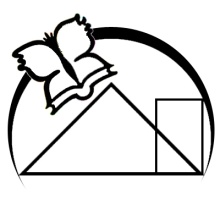 Základní škola a Lomnice nad Lužnicí           náměstí 1378 16 Lomnice nad Lužnicí